Online SafetyOnline safety is something that all parent/carers need to be aware of.  The school ensure that pupils are taught online safety as part of the ICT curriculum it is important for this awareness to continue at home.Below are some useful websites with information for parent/carers.www.parentinfo.org.  This is a new website which has been launched to assist parent/carers with issues surrounding online safety.www.thinkuknow.co.uk/parents  is a site run by CEOP with guidelines for children and parent/carers.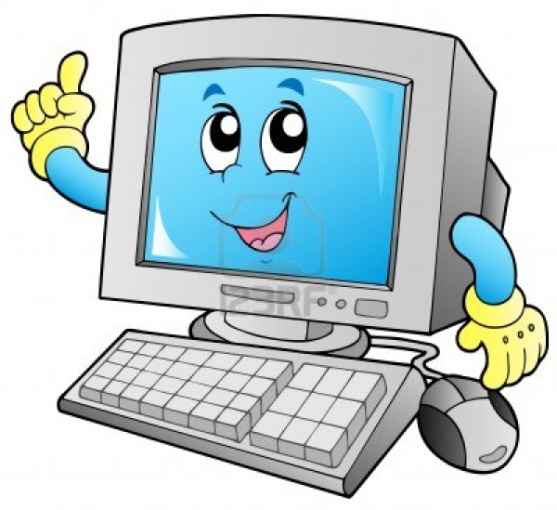 